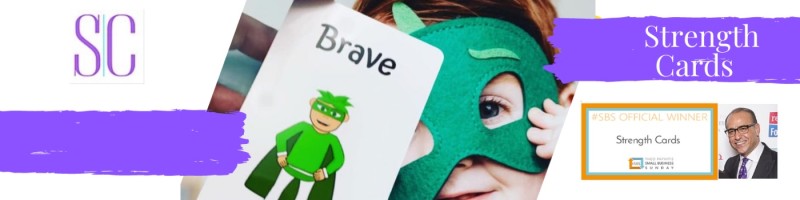 www.strengthcards.co.uk	Order Signed Payment is to be made to Strength Cards Ltd within 14 days of order, order despatched on receipt of payment to the delivery address given.Please note orders are only accepted with an official school email address. If your LA needs Strength Cards to be listed as an official supplier please advise and forward documentation to proceed to contact@strengthcards.co.ukIf you need any further information or advice, please contact me on 07854322599 or via contact@strengthcards.co.uk or send a message via the website chat option. Your NameYour EmailYour Telephone No’School Name Delivery Address Billing AddressBilling EmailPurchase Order ReferenceSchool Supplier ref (if applicable)Product NameUnits orderedCost per unit Total CostTotal CostTotal CostTotal Cost